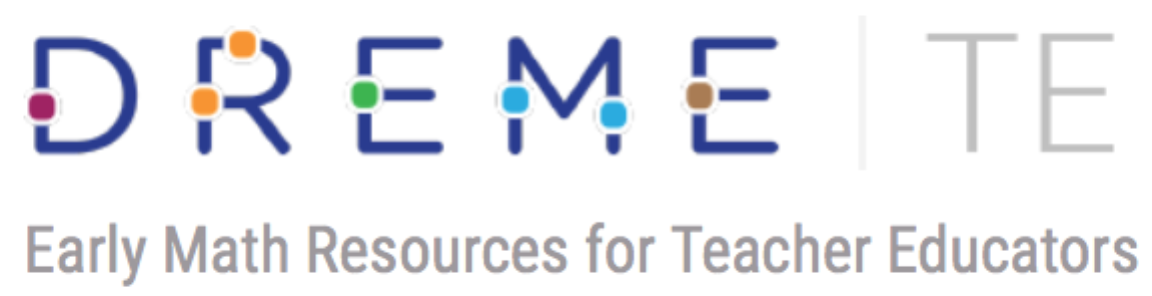 Spatial Relations Module  / Activity Worksheet for When is a Triangle a Triangle and The Mathematics of Geometry and Spatial Relations As you read When is a Triangle a Triangle? consider the following questions:How does our comfort level with traditional two-dimensional shapes affect our instruction?Do fears about a lack of knowledge affect what we teach?As noted in The Mathematics of Geometry and Spatial Relations, aligning our knowledge of two- and three-dimensional shape attributes and shapes in the real world can be complicated. How can we support children's understanding in our classrooms?